Grade 4- Arts Ed. Choice Board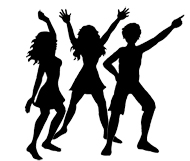 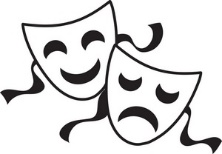 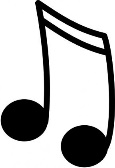 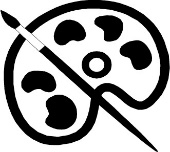 MUST DOI can make my own dance piece with the theme around Saskatchewan through problem solving with my group. (Saskatchewan Theme: people, culture and symbols, landscape, weather, etc)CP4.1I can express my ideas through dance using: dance steps, body parts, types of movement and different shapes and spaces.  I can do this alone, with a partner, and in a small group.CP4.2I can act in different roles using Saskatchewan as my inspiration.CP4.3I can give my ideas to help make our drama better by listening to others and giving suggestions.CP4.4I can show that I have improved my voice & instrument skills while creating my own musical piece using Saskatchewan as my inspiration.CP4.5I can show that I have improved my voice & instrument skills while creating my own musical piece using Saskatchewan as my inspiration.CP4.6I can show that I have improved my voice & instrument skills while creating my own musical piece using Saskatchewan as my inspiration.CP4.7I can create art using different kinds of art using different strategies, ways, and materials.CP4.8